LECCIÓN 8 – LA COMIDANombre: ___________________________________________________   Fecha: _________________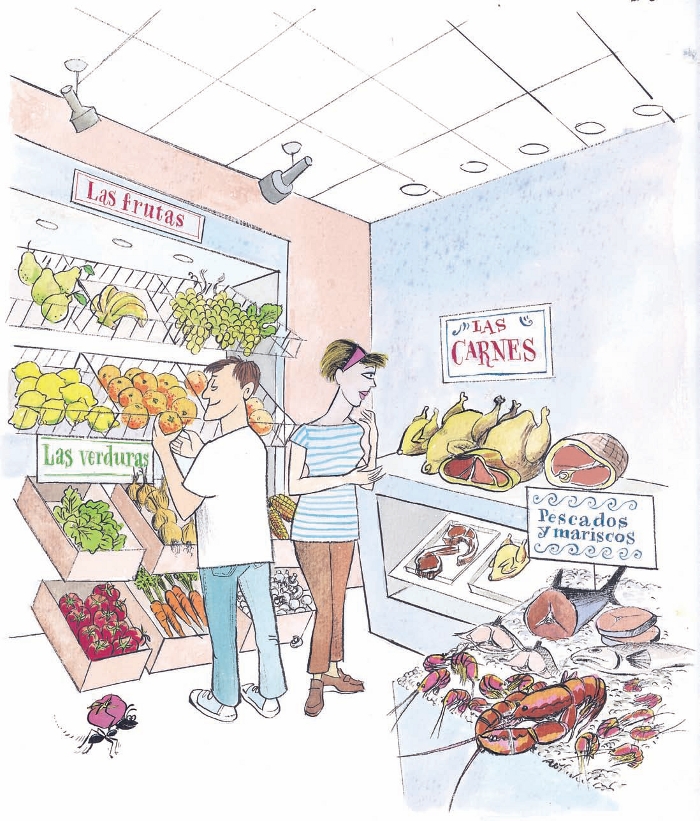 ESCUCHAR: Indica si las oraciones que vas a escuchar son ciertas o falsas según el dibujo. 1.					6.2.					7.3. 					8.4.					9.5. 					10. SELECCIONAR: Paulino y Pilar van a cenar a un restaurante. Escucha la conversación y selecciona la respuesta que mejor completa la oración.1. Paulino le pide el ____________ (menú / plato) al camarero.2. El plato del día es (atún / salmón) ____________.3. Pilar ordena _____________ (leche / agua mineral) para beber.4. Paulino quiere un refresco de _________ (naranja / limón).5. Paulino hoy prefiere __________ (el salmón / la chuleta).6. Dicen que la carne de ese restaurante es muy _________ (sabrosa / mala).7. Pilar come salmón con ____________ (zanahorias / champiñones).IDENTIFICAR: Identifica la palabra que no está relacionada con cada grupo.1. champiñón 	 cebolla      plátano      zanahoria  2. camarones 	 ajo       atún      salmón  3. aceite       leche       refresco      agua mineral   4. jamón      chuleta de cerdo       vinagre      carne de res  5. cerveza       lechuga      chícharos       frijoles6. carne      pescado      mariscos      camarero  7. pollo      naranja      limón      melocotón  8. maíz      queso      tomate      champiñonesCOMPLETAR: Completa las oraciones con las palabras más lógicas.1. ¡Me gusta mucho este plato! Sabe __________	a. mal		b. delicioso	c. antipático2. Camarero, ¿puedo ver el ______, por favor?	a. aceite	b. maíz		c. menú3. Carlos y yo bebemos siempre agua _______.	a. mineral 	b. cómoda	c. principal4. Margarita es vegetariana. Ella come ________.	a. frijoles	b. chuletas	c. jamón5. El plato del día es _______.	a. ajo		b. mayonesa	c. pollo asado6. Mi hermana le da _______ a su niña.	a. ajo		b. vinagre	c. yogur